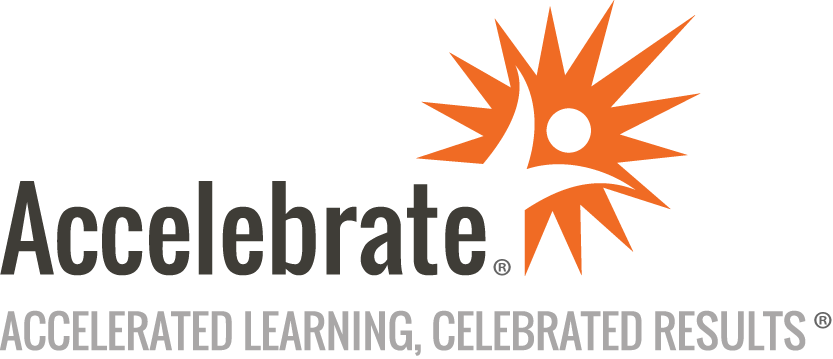 DevOps Engineering on AWSCourse Number: AWS-106
Duration: 3 daysOverviewAccelebrate's DevOps Engineering on AWS training course teaches attendees how to use DevOps cultural philosophies, practices, and tools to increase their organizations’ ability to develop, deliver, and maintain applications and services at high velocity on AWS.This AWS course covers continuous integration (CI), continuous delivery (CD), infrastructure as code, microservices, monitoring, logging, communication, and collaboration. Participants gain experience building and deploying AWS CloudFormation templates and CI/CD pipelines that build and deploy applications on the Amazon Elastic Compute Cloud (Amazon EC2), as well as serverless applications and container-based applications.Accelebrate is an AWS Training Partner (ATP) and this hands-on official AWS Classroom Training course is taught by an accredited Amazon Authorized Instructor (AAI).PrerequisitesAll students should have taken Accelebrate's Developing on AWS classroom training or System Operations on AWS classroom training (or have the equivalent knowledge) and have:Working knowledge of one or more high-level programming languages (C#, Java, PHP, Ruby, Python, etc.)Intermediate knowledge of administering Linux or Windows systems at the command-line levelTwo or more years of experience provisioning, operating, and managing AWS environmentsMaterialsAll AWS training students receive comprehensive courseware.Software Needed on Each Student PCA modern web browser and an Internet connection free of restrictive firewalls, so that the student can connect by SSH or Remote Desktop (RDP) into AWS virtual machines.ObjectivesUse DevOps best practices to develop, deliver, and maintain applications and services at high velocity on AWSList the advantages, roles, and responsibilities of small autonomous DevOps teamsDesign and implement an infrastructure on AWS that supports DevOps development projectsLeverage AWS Cloud9 to write, run and debug your codeDeploy various environments with AWS CloudFormationHost secure, highly scalable, and private Git repositories with AWS CodeCommitIntegrate Git repositories into CI/CD pipelinesAutomate build, test, and packaging code with AWS CodeBuildSecurely store and leverage Docker images and integrate them into your CI/CD pipelinesBuild CI/CD pipelines to deploy applications on Amazon EC2, serverless applications, and container-based applicationsImplement common deployment strategies such as “all at once,” “rolling,” and “blue/green”Integrate testing and security into CI/CD pipelinesMonitor applications and environments using AWS tools and technologiesOutlineIntroduction Course objectiveSuggested prerequisitesCourse overview breakdownIntroduction to DevOps What is DevOps?The Amazon journey to DevOpsFoundations for DevOpsInfrastructure Automation Introduction to Infrastructure AutomationDiving into the AWS CloudFormation templateModifying an AWS CloudFormation templateAWS CloudFormation template structure, parameters, stacks, updates, importing resources, and drift detectionAWS Toolkits Configuring the AWS CLIAWS Software Development Kits (AWS SDKs)AWS SAM CLIAWS Cloud Development Kit (AWS CDK)AWS Cloud9AWS CLI and AWS CDKUsing AWS CloudFormation to provision and manage a basic infrastructureContinuous Integration and Continuous Delivery (CI/CD) with Development Tools CI/CD Pipeline and Dev ToolsCI/CD pipeline displaying some actions from AWS CodeCommit, AWS CodeBuild, AWS CodeDeploy, and AWS CodePipelineDeploying an application to an EC2 fleet using AWS CodeDeployAWS CodePipelineAWS integration with JenkinsAutomating code deployments using AWS CodePipelineIntroduction to Microservices Introduction to MicroservicesDevOps and Containers Deploying applications with DockerAmazon Elastic Container Service and AWS FargateAmazon Elastic Container Registry and Amazon Elastic Kubernetes serviceCI/CD pipeline deployment in a containerized applicationDevOps and Serverless Computing AWS Lambda and AWS FargateAWS Serverless Application Repository and AWS SAMAWS Step FunctionsAWS Lambda and characteristicsAWS SAM quick start in AWS Cloud9Deploying a serverless application using AWS Serverless Application Model (AWS SAM) and a CI/CD PipelineDeployment Strategies Continuous DeploymentDeployments with AWS ServicesAutomated Testing Introduction to testingTests: Unit, integration, fault tolerance, load, and syntheticProduct and service integrationsSecurity Automation Introduction to DevSecOpsSecurity of the PipelineSecurity in the PipelineThreat Detection ToolsAWS Security Hub, Amazon GuardDuty, AWS Config, and Amazon InspectorConfiguration Management Introduction to the configuration management processAWS services and tooling for configuration managementPerforming blue/green deployments with CI/CD pipelines and Amazon ElasticContainer Service (Amazon ECS)Observability Introduction to observabilityAWS tools to assist with observabilityUsing AWS DevOps tools for CI/CD pipeline automationsReference Architecture (optional module) Reference architecturesConclusion Components of DevOps practiceCI/CD pipeline reviewAWS Certification